1:1 FPC PLAYER REGISTRATION FORM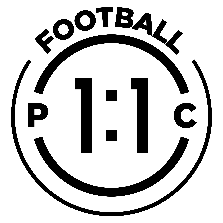 Player’s DetailsAlternate Emergency Contact DetailsPermissions – Please delete as appropriate from the highlighted choicesSocial Media ImagesI give permission / I do not give permission for my, or my sons / daughters, photos to be used on 1:1 Performance Coaching’s website and social media (Facebook, Twitter and Instagram). Images will not be close up photos and names will not be mentioned at all – unless discussed for a specific purpose.Holiday Course EmailI would like to be / I would not like to be to be added to the 1:1 FPC email list to receive our updates via email regarding holiday courses in the future.GDPRI am happy for / I would not like 1:1 PC to keep this form on record for future courses. If at any point you would like 1:1 PC to remove this file from their record, please just email info@1-1pc.co.uk.By completing this form, you agree to the payment of the course, that your details above are correct and that you have read and agreed to the Players Code of Conduct and 1:1 FFPC 0 Tolerance and 0 Strike Policy.Players NamePlayers AgeGuardian’s NameGuardian’s Phone NumberGuardian’s Email AddressAny medical conditionsAny Current InjuriesNamePhone Number